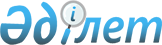 Об утверждении Правил проведения раздельных сходов местного сообщества и количественного состава представителей жителей улиц села Бидайык и сел Бидайыкского сельского округа Уалихановского района Северо-Казахстанской области для участия в сходе местного сообщества
					
			Утративший силу
			
			
		
					Решение Уалихановского районного маслихата Северо-Казахстанской области от 28 февраля 2014 года N 4-21с. Зарегистрировано Департаментом юстиции Северо-Казахстанской области 9 апреля 2014 года N 2660. Утратил силу решением Уалихановского районного маслихата Северо-Казахстанской области от 24 декабря 2021 года № 8-13 с
      Сноска. Утратил силу решением Уалихановского районного маслихата Северо-Казахстанской области от 24.12.2021 № 8-13 с (вводится в действие по истечении десяти календарных дней после дня его первого официального опубликования).
      В соответствии с пунктом 6 статьи 39-3 Закона Республики Казахстан от 23 января 2001 года "О местном государственном управлении и самоуправлении в Республике Казахстан" и Постановлением Правительства Республики Казахстан от 18 октября 2013 года № 1106 "Об утверждении Типовых правил проведения раздельных сходов местного сообщества" Уалихановский районный маслихат РЕШИЛ:
      1. Утвердить количественный состав представителей жителей улиц села Бидайык и сел Бидайыкского сельского округа Уалихановского района Северо-Казахстанской области для участия в сходе местного сообщества согласно приложению к настоящему решению.
      2. Утвердить прилагаемые Правила проведения раздельных сходов местного сообщества Бидайыкского сельского округа Уалихановского района Северо-Казахстанской области.
      3. Настоящее решение вводится в действие по истечении десяти календарных дней после дня его первого официального опубликования. Количественный состав представителей жителей улиц села Бидайык и сел Бидайыкского сельского округа Уалихановского района Северо-Казахстанской области для участия в сходе местного сообщества Правила проведения раздельных сходов местного сообщества Бидайыкского сельского округа Уалихановского района Северо-Казахстанской области
1. Общие положения
      1. Настоящие правила проведения раздельных сходов местного сообщества Бидайыкского сельского округа Уалихановского района Северо-Казахстанской области разработаны в соответствии с пунктом 6 статьи 39-3 Закона Республики Казахстан от 23 января 2001 года "О местном государственном управлении и самоуправлении в Республике Казахстан", постановлением Правительства Республики Казахстан от 18 октября 2013 года № 1106 "Об утверждении Типовых правил проведения раздельных сходов местного сообщества" и устанавливают порядок проведения раздельных сходов местного сообщества жителей улиц села Бидайык и сел Бидайыкского сельского округа Уалихановского района Северо-Казахстанской области.
      2. Раздельный сход местного сообщества жителей улиц села Бидайык и сел (далее - раздельный сход) на территории Бидайыкского сельского округа Уалихановского района Северо-Казахстанской области созывается и проводится с целью избрания представителей для участия в сходе местного сообщества. 2. Порядок проведения раздельных сходов
      3. Раздельный сход созывается акимом Бидайыкского сельского округа Уалихановского района Северо-Казахстанской области.
      Проведение раздельного схода допускается при наличии положительного решения акима Уалихановского района Северо-Казахстанской области на проведение схода местного сообщества.
      4. О времени, месте созыва раздельных сходов и обсуждаемых вопросах население местного сообщества оповещается не позднее чем за десять календарных дней до дня его проведения через районные газеты "Нұрлы ел", "Кызылту" или иными способами.
      5. Проведение раздельного схода в пределах села Бидайыкского сельского округа Уалихановского района Северо-Казахстанской области организуется акимом Бидайыкского сельского округа Уалихановского района Северо-Казахстанской области.
      6. Перед открытием раздельного схода проводится регистрация присутствующих жителей улиц села Бидайык, сел Бидайыкского сельского округа Уалихановского района Северо-Казахстанской области, имеющих право в нем участвовать.
      7. Раздельный сход открывается акимом Бидайыкского сельского округа Уалихановского района Северо-Казахстанской области или уполномоченным им лицом.
      Председателем раздельного схода являются аким Бидайыкского сельского округа Уалихановского района Северо-Казахстанской области или уполномоченное им лицо.
      Для оформления протокола раздельного схода открытым голосованием избирается секретарь.
      8. Кандидатуры представителей жителей улиц села Бидайык, сел Бидайыкского сельского округа Уалихановского района Северо-Казахстанской области для участия в сходе местного сообщества выдвигаются участниками раздельного схода в соответствии с количественным составом, утвержденным Уалихановским районным маслихатом.
      Количество представителей жителей улиц села Бидайык, сел Бидайыкского сельского округа для участия в сходе местного сообщества определяется на основе принципа равного представительства.
      9. Голосование проводится открытым способом персонально по каждой кандидатуре. Избранными считаются кандидаты, набравшие наибольшие голоса участников раздельного схода.
      10. На раздельном сходе ведется протокол, который подписывается председателем и секретарем и передается в аппарат акима Бидайыкского сельского округа Уалихановского района Северо-Казахстанской области.
					© 2012. РГП на ПХВ «Институт законодательства и правовой информации Республики Казахстан» Министерства юстиции Республики Казахстан
				
      Председатель

Секретарь

Уалихановского

      ХХІ сессии V созыва

районного маслихата

      М. Балтабаев

Б. Кадиров
Приложение
к решению Уалихановского
районного маслихата
от 28 февраля 2014 года № 4–21с
Наименование сел Бидайыкского сельского округа и улиц села Бидайык 
Количество представителей жителей улиц села Бидаик и сел Бидайыкского сельского округа (человек)
село Ондирис 
32
село Жумысшы 
5
село Жамбыл 
10
улица Абая села Бидаик
3
улица Целиноградская села Бидаик
2
улица Тельмана села Бидаик
1
улица Одесская села Бидаик
6
улица Иртышская села Бидаик
1
улица Целинная села Бидаик 
4
улица имени Карла Маркса села Бидаик
5
улица Полтавская села Бидаик
1
улица Клубная села Бидаик 
1
улица Гагарина села Бидаик 
1
улица Комсомольская села Бидаик
2
улица Школьная села Бидаик 
2
улица Садовая села Бидаик 
1
улица Западная села Бидаик 
1
улица Карбышева села Бидаик
1
улица Комарова села Бидаик 
2
улица Мирная села Бидаик
3
улица Набережная села Бидаик
9
улица Жапарова села Бидаик
11
улица Воронежская села Бидаик
9Утверждены
решением Уалихановского
районного маслихата
от 28 февраля 2014 года № 4-21 с